Level Change Request Form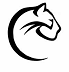 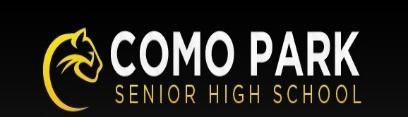 Student Name:_____________________________    Student ID:________________ 	      (First and Last Name, Print Clearly)Your Counselor (circle):		 Abuqalbeen	         D’Amore            Moser 	        Thao            Vang This is a REQUEST form ONLY. There are no guarantees that your request will be granted.Level change requests will be processed as quickly as possible. You must REMAIN in assigned class(es) until you see the change in Student Portal. Do NOT use this form for elective change requests. Student Signature: ______________________________________________ Date:______/______/______Parent/Guardian Signature: ______________________________________ Date:______/______/______PeriodDrop Requested(Teacher Signature Required)Add Requested(Teacher Signature Required)1A2A3A4A1B2B3B4B